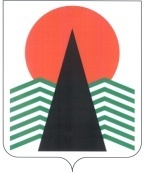  Администрация Нефтеюганского районаМуниципальная комиссияпо делам несовершеннолетних и защите их правПОСТАНОВЛЕНИЕ №72 10 октября 2019 года, 10 – 00 ч. г. Нефтеюганск, 3мкрн., д. 21, каб. 418зал совещаний администрации Нефтеюганского района,(сведения об участниках заседания указаны в протоколе №52 заседания МКДН и ЗП Нефтеюганского района)О рассмотрении представления прокуратуры Ханты-Мансийского автономного округа - Югры о соблюдении законодательства о профилактике наркомании среди несовершеннолетних	 Рассмотрев во исполнение поручения комиссии по делам несовершеннолетних и защите их прав при Правительстве Ханты - Мансийского автономного округа – Югры №1033 от 16.09.2019 представление прокуратуры автономного округа от 30.08.2019 № 21-24-07-2019 о соблюдении законодательства о профилактике наркомании среди несовершеннолетних, муниципальная комиссия установила:	Прокуратурой автономного округа проведена проверка соблюдения законодательства о профилактике наркомании среди несовершеннолетних, в ходе которого выявлены нарушения в деятельности Департаментов здравоохранения, образования и молодежной политики автономного округа, комиссий по делам несовершеннолетних и защите их прав, а также учреждений здравоохранения.	В соответствии со статьями 4, 7 Федерального закона от 21.11.2011 «323-ФЗ «Об основах охраны здоровья граждан в Российской Федерации» государство признает охрану здоровья детей одним из важных и необходимых условий для их физического и психического развития. К числу приоритетных направлений отнесены формирование здорового образа жизни среди детского населения, предупреждение и раннее выявление социально значимых заболеваний, представляющих опасность для окружающих, и негативно влияющих на детский организм (ст. ст. 3, 9, 12, 16 ФЗ от 21.11.2011 №323-ФЗ).	На органы, осуществляющие управление в сфере образования, органы управления здравоохранением, комиссии по делам несовершеннолетних и защите их прав возложены полномочия по проведению мероприятий по раннему выявлению незаконного потребления наркотических средств и психотропных веществ несовершеннолетними, выявлению и устранению причин и условий, способствующих антиобщественным действиям несовершеннолетних (п. 1, 2 ст. 11, п. 7 ч. 1 ст. 14, пэ. 10 ч. 1 ст. 18 Федерального закона от 24.06.1999 №120 – ФЗ «Об основах системы профилактики безнадзорности и правонарушений несовершеннолетних»).	На основании приказа Департамента образования и молодежной политики   автономного округа от 14.08.2019  №1026/1044 «О проведении в 2019 - 2020 учебном году социально-психологического тестирования лиц, обучающихся в общеобразовательных организациях и профессиональных образовательных организациях, а также в образовательных организациях высшего образования Ханты-Мансийского автономного округа - Югры, направленного на раннее выявление незаконного потребления наркотических средств и психотропных веществ, профилактических медицинских осмотров обучающихся)»  изменена методика тестирования. Тестирование проводится по Единой методике социально-психологического тестирования обучающихся, разработанной Министерством просвещения Российской Федерации на основании Протокола  Государственной    антинаркотической     комиссии  от 11 декабря  2017 года № 35.	 Для 100% охвата участников тестирования во всех общеобразовательных организациях Нефтеюганского района организовано проведение классных часов для обучающихся с 7 по 11 класс и выступления на родительских собраниях, с целью разъяснения  порядка и условий прохождения тестирования. Информация о проведении тестирования размещена на сайтах образовательных организаций района, в социальной сети в Контакте, на сайте департамента  образования и молодежной политики Нефтеюганского района.	Автономное учреждение Ханты-Мансийского автономного округа - Югры «Институт развития образования» проводит обработку и анализ результатов, направляет списки образовательных организаций, участвующих в проведение профилактических медицинских осмотрах до 25.12.2019. по итогам тестирования будет организована  профилактическая работа с несовершеннолетними, попавшими в группу риска (при выявлении).	Бюджетным учреждение Ханты-Мансийского автономного округа – Югры «Нефтеюганская районная больница» в целях устранения нарушений закона, указанных в представлении окружной прокуратуры, сделано следующее:	- представление прокуратуры рассмотрено на совещании специалистов учреждения, актуализированы приказы по учреждению, регламентирующие оказание помощи несовершеннолетним; 	- проведен анализ поступления беспризорных и безнадзорных несовершеннолетних и разработан алгоритм проведения осмотров врачом психиатром-наркологом доставленных в больницу несовершеннолетних в связи с безнадзорностью и беспризорностью;	- организован контроль передачи в педиатрическое отделение сведений о состоящих под наблюдением лиц с диагнозом «наркомания», проживающих совместно с несовершеннолетними, для проведения патронажей;	  - организован патронаж в отношении несовершеннолетних, проживающих совместно с лицами, наблюдающимися с диагнозом «наркомания»;	- проведен анализ предоставления информации о несовершеннолетних допустивших употребление алкоголя, наркотических, токсических и психотропных веществ, либо взятых под наблюдение врача психиатра-нарколога в органы и учреждения системы профилактики безнадзорности и правонарушений несовершеннолетних;	- ежемесячно списки несовершеннолетних, взятых и снятых с наблюдения врача психиатра – нарколога, а также списки родителей, взятых и снятых с наблюдения в связи с хроническим алкоголизмом и наркоманией, имеющих на иждивении несовершеннолетних детей, будут предоставляться в БУ «Сургутская психоневрологическая больница».	С целью  принятия дополнительных мер по недопустимости в дальнейшем выявленных нарушений, муниципальная комиссия по делам несовершеннолетних и защите их прав Нефтеюганского района п о с т а н о в и л а:	1.  Информацию о рассмотрении представления прокуратуры Ханты-Мансийского автономного округа - Югры о соблюдении законодательства о профилактике наркомании среди несовершеннолетних принять к сведению.	Срок: 10 октября 2019 года.	2.  Департаменту образования и молодежной политики (Н.В.Котова) обеспечить 100% охват обучающихся, подлежащих тестированию, в прохождении социально – психологического тестирования в 2019-2020 учебном году. 	Срок:  до 01 ноября 2019 года.	3.  Бюджетному учреждению Ханты-Мансийского автономного округа - Югры   «Нефтеюганская районная больница» (О.Р. Ноговицина) принять меры в порядке ч. 2 статьи 9 Федерального закона от 24.06.1999 №120-ФЗ к информированию муниципальной комиссии по делам несовершеннолетних и защите их прав Нефтеюганского района, ОМВД России по Нефтеюганскому району о фактах постановки на диспансерный учет в связи социально-значимым заболеванием совершеннолетних граждан, совместно с которыми проживают несовершеннолетние дети.	Срок: до 20 октября 2019 года.	4. Контроль за исполнением постановления возложить на заместителя председателя муниципальной комиссии по делам несовершеннолетних и защите их прав Нефтеюганского района.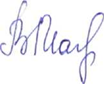 Председательствующий                                            В.В.Малтакова 